SURAT REKOMENDASINO :B/76/UN39.8.FE/KM/2024Nama	: Tempat / Tgl Lahir     : NIM	: Program Studi	: Alamat	: Nomor Telepon	: Adalah benar, bahwa Mahasiswa yang bersangkutan memiliki prestasi Akademik tinggi tetapi mengalami kendala dalam biaya dan direkomendasikan untuk menerima Beasiswa……….. Demikian Surat Rekomendasi ini dibuat dengan sebenarnya untuk dapat dipergunakan sebagaimana mestinya.Jakarta,                                   2024                                                                                                                                                                                                                                                                                                                  Wakil Dekan Bidang Kemahasiswaan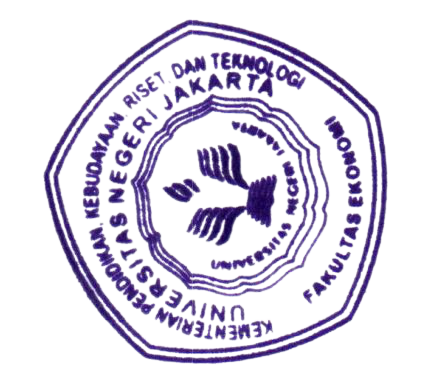 dan Alumni,								Dr. Indra Pahala, M.Si.   						NIP. 197902082008121001